Gemeindeamt Klaus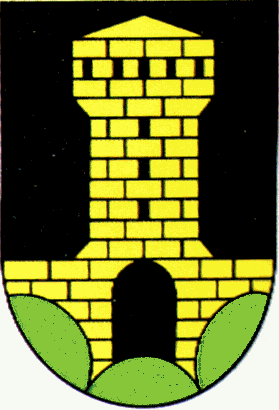 Anna Henslerstraße 15, 6833  KlausBezirk Feldkirch – VorarlbergTel. (05523) 62536, Fax (05523) 62536-4, E-Mail: Gemeinde@Klaus.cnv.atDVR-Nr. 0656020    UID ATU59697705ACHTUNG   „ W I C H T I G E    M I T T E I L U N G “   ACHTUNGAn die Eltern der Kinder der Kinderbetreuung, des Kindergartens und der Volksschule sowie Anrainer rundum das Gemeindeamtes und GemeindemitarbeiterInnen!!Am Donnerstag, den 7. April 2016 wird die ORF Sendung „Guten Morgen Österreich“ von 06.00 Uhr bis 09.00 Uhr „Live“ aus Klaus gesendet! Das moderne und transportable Studio für diese Sendung wird am Parkplatz der Gemeinde Klaus aufgestellt! Im Rahmen dieser Aktion sind alle während der Sendezeit vom 06.00 Uhr bis 09.00 Uhr zu einem ORF Frühstück eingeladen!Aus diesem Grund ist das Halten und Parkieren im Umfeld der Gemeinde (Vorplatz Gemeindeamt, Nordseite Gemeindeamt, Pavillon und Kindergarten)von Mittwoch, den 06. April 2016 ab 06.00 Uhrbis Donnerstag, den 07. April 2016 ca. 14.00 Uhrausnahmslos nicht gestattet bzw. möglich! Auch die Zufahrt über die Anna- Henslerstraße und das Stehen bleiben ist nur erschwert möglich.Ich bitte deshalb „alle“ an diesen beiden Tagen die Fahrten mit den PKW´s zu vermeiden und die Kinder zu Fuß oder mit dem Fahrrad zu bringen bzw. abzuholen. Vielen Dank im Voraus für Ihr Verständnis!Werner Müller; MAS, MScBürgermeisterACHTUNG   „ W I C H T I G E    M I T T E I L U N G “   ACHTUNG